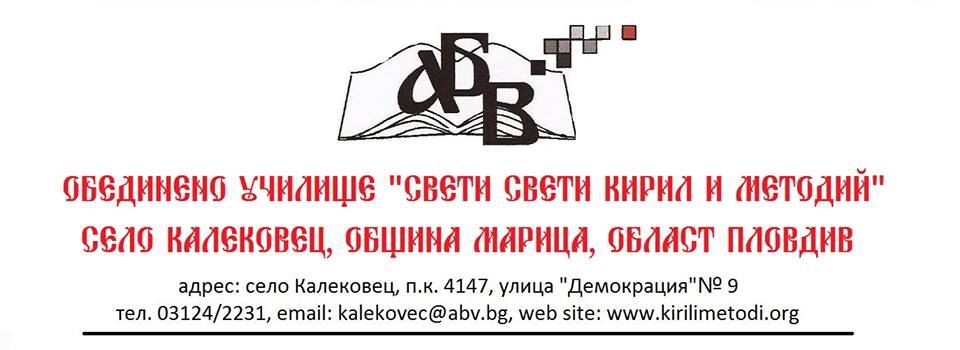 ДО ДИРЕКТОРАНА ОбУ „СВ. СВ. КИРИЛ И МЕТОДИЙ“СЕЛО КАЛЕКОВЕЦЗАЯВЛЕНИЕот ....................………............................................................................ученик/ученичка в .................класУважаеми господин Директор,Моля, през предстоящата 2018-2019 учебна година да изучавам факултативно следните предмети:1.................................................................................2.................................................................................3………………………………………………………...4………………………………………………………...Подпис на ученика:Подпис на родителя:ДО ДИРЕКТОРАНА ОбУ „СВ. СВ. КИРИЛ И МЕТОДИЙ“СЕЛО КАЛЕКОВЕЦЗАЯВЛЕНИЕот ....................………............................................................................ученик/ученичка в .................класУважаеми господин Директор,Моля, през предстоящата 2018-2019 учебна година да изучавам факултативно следните предмети:1.................................................................................2.................................................................................3………………………………………………………...4………………………………………………………...Подпис на ученика:Подпис на родителя: